Winter Running 2016/2017Run4it North District Cross Country League Races 01/10/16 Keith and District29/10/16 Moray Road Runners12/11/16 Nairn AAAC14/01/17 Highland Hill Runners28/01/17 Ross County AC11/02/17 Forres HarriersDetails for each league race, with location and times of races can be found on Forres Harriers Web Page under “Cross Country”.  Each runner will need to be allocated a race number which they will use for all of the league races. Ladies please speak to Susan McRitchie, Gents to Gary MacFadyen and/or Kenny Douglas, Juniors to Gordon Scott and Hilary Cameron.  We need at least 3 ladies and 4 men to run at each league race.  For Juniors it is 3 within each age group.North District Cross Country Races08/10/16 North District Relays at Edderton.  Adults please let Susan McRitchie know if you are keen to run.  Juniors speak to Hilary Cameron.  Forres Harrier ladies had a very successful 2015 at this event and it would be great to see more of the same.  Would be great to have several teams on the day   If keen get your names in ASAP.03/12/2016 North District Championships at Dores.  Good turnout of red vests please for this event.  We need at least a team of 4 ladies and 3 veteran ladies and 6 men and 3 veteran men.  This is an important race in the winter season and one that some of our winter training will be building for.  Names to Susan McRitchie (Ladies), Gary MacFadyen/Kenny Douglas (Gents), Gordon Scott/Hilary Cameron (Juniors). National Cross Country Races05/11/16 Scottish National Short Course Championships12/11/16 British and Irish Masters International and Open Masters Race at Tollcross, Glasgow07/01/17 Interdistrict Championships at Edinburgh (which some of our Juniors and Adults will be selected to run in).  Fantastic event to spectate at too Winter Running 2016/2017 continuedNational Cross Country Races continued28/01/17 Scottish National Masters Championships at Camperdown, Dundee25/02/17 Scottish National Championships at Callender Park, Falkirk.  One to put in your diaries.  Great event, which Forres Harriers did very well at last year with 2 of our runners on the podium and one finishing 4th   We need 4 to make a team of ladies and 6 for a team of men.Hill Races 02/10/16 Bennachie Hill Race22/10/16 Meall a Bhuachaille05/11/16 Knockfarrel Hill Race.  Incorporating the North District Hill Race Championships.This is only a snippet of the hill racing available.  Please check out http://www.scottishhillracing.co.uk for more details on the above races and other eventsRoad Races/Trail Races16/10/16 Aviemore Half Marathon and 10k23/10/16 Lossiethon30/10/16 Culloden 17.46k and 10k06/11/16 Forres Harriers Brodie 10k11/12/16 Lossiemouth Turkey Trot26/12/16 Nairn Turkey Trot12/03/17 Inverness Half Marathon26/03/17 Run GariochNote that Brodie 10k is highlighted.  This is our race, so lots of red vests running and helping that day please. This is not an exhaustive race list.  Dates need to be confirmed for Nairn 10k and MRR 10k.  Details of above races and other events can be found on our own Forres Harriers Web Page, http://www.scottishathletics.org.uk http://scottishrunningguide.com Winter Running 2016/2017 continuedPark RunWe are lucky to have the Elgin Park Run so close by.  This is a free event held every Saturday morning (unless stated otherwise) 0930 hours, Cooper Park Elgin.  All you need to do is register at www.parkrun.org.uk Winter TrainingAfter the October School Holidays, we will meet on a Tuesday and Thursday evening, 1830 hours at the Cricket Pavilion.  Please note that there are no toilets available.  Nearest toilets are located at Forres House Community Centre.  Saturday morning training will be 0900 hours at the Cricket Pavilion.  There will continue to be the informal arrangements for the Long Sunday Run within the club.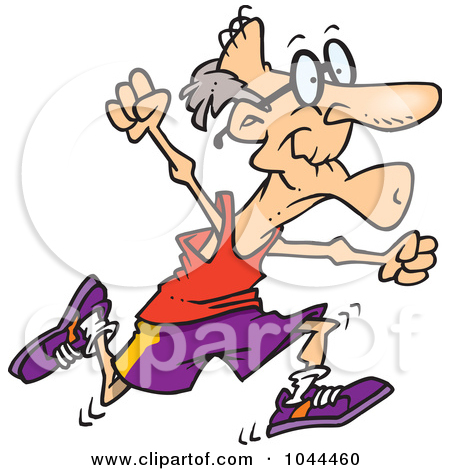 